Springfield School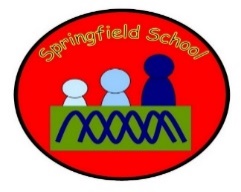 Take the objectives for the LO stickers from this section Progression of Learning Blackbirds Class Medium Term Planning for History Topic: The Great Fire of London Lesson 1 London Past and Present Exposition – PPT- Pictures of past and present London Group 1- Draw pictures of past and present London Group 2 – Create a collage of past and present London Plenary - share pictures and discuss Lesson 2Life in the 17th Century Exposition – PPT Group 1 – Role play life and culture in the 17th century, record a comparison Group 2 – Role play life in the 17th centuryPlenary - share pictures and discuss Lesson 3 The Events of the Great Fire Exposition – PPT- Events of the Great Fire Group 1- Order the events Group 2 – Match the events Plenary – Discuss Lesson 4The Events of the Great FireExposition -PPT – How did the Great Fire startGroup 1- Bake buns and role play the start of the Great Fire Group 2 - Bake buns and role play the start of the Great Fire Plenary – share pictures and discuss Lesson 5 The Events of the Great FireExposition PPT – How was the Great Fire put out? Group 1- Design a machine to put out fire Group 2 – Role play putting out fires Plenary - share pictures and discuss Lesson 6How do we know about the Great Fire  Exposition PPT – Samuel Pepys Group 1- write diaries in character Group 2 – role play of characters – produce picture Plenary – share pictures and discuss Lesson 7 What happened after the Great Fire Exposition – PPT – Explore how London changed after The Great Fire- architecture Group 1- Create new buildings and street plans Group 2 – Create new buildings Plenary - share pictures and discuss Lesson 8 What have we learned about the Great Fire Exposition – How do we manage fires safely?  Link trip to fire stationSubstantive Knowledge  (Content)Disciplinary Knowledge  (Skills) KS2 Historical InvestigationsChildren can: use a range of primary and secondary sources to find out about the past; construct informed responses about one aspect of life or a key event in the past through careful selection and organisation of relevant historical information; gather more detail from sources such as maps to build up a clearer picture of the past; regularly address and sometimes devise own questions to find answers about the past; begin to undertake their own research. Chronological UnderstandingChildren can: sequence several events, artefacts or historical figures on a timeline using dates, including those that are sometimes further apart, and terms related to the unit being studied and passing of time; Knowledge and Understanding of events, people and changes in the pastChildren can: note key changes over a period of time and be able to give reasons for those changes; find out about the everyday lives of people in time studied compared with our life today; explain how people and events in the past have influenced life today; identify key features, aspects and events of the time studied; describe connections and contrasts between aspects of history, people, events and artefacts studied. Describe historical events.Describe significant people from the past.Recognise that there are reasons why people in the past acted as they did.Give a broad overview of life in Britain.‘Link It’ ‘Learn It’‘Check It’ ‘Show It’‘Know It’Previous learning of pupils Talk about past and present events in their own life and family members.Recognise and make comments about familiar people in pictures of the more distant past.Activities provided during lesson Resources Learn about the history about the Great Fire of London. How did it start and the impact it had. Independent activities linked to lesson Resources PPTs Books Art resources Interactive Whiteboards Building blocks How will the pupils share knowledge during or end of lessonExplore and discuss photographs of lessonsShare and compare diaries  Retrieve or generalization of learning after lesson Discussion around other historical events compare and contrast. Show knowledge of the Great Fire when discussing London. Link to Fire station visit. 